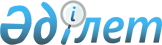 О внесении изменений в решение Талдыкорганского городского маслихата от 18 декабря 2014 года №279 "О бюджете города Талдыкорган на 2015-2017 годы"Решение Талдыкорганского городского маслихата Алматинской области от 27 мая 2015 года № 319. Зарегистрировано Департаментом юстиции Алматинской области 09 июня 2015 года № 3200      В соответствии c пунктом 4 статьи 106 Бюджетного кодекса Республики Казахстан от 4 декабря 2008 года, подпунктом 1) пункта 1 статьи 6 Закона Республики Казахстан от 23 января 2001 года "О местном государственном управлении и самоуправлении в Республике Казахстан" Талдыкорганский городской маслихат РЕШИЛ: 

      1. Внести в решение Талдыкорганского городского маслихата от 18 декабря 2014 года № 279 "О бюджете города Талдыкорган на 2015-2017 годы" (зарегистрированного в Реестре государственной регистрации нормативных правовых актов 29 декабря 2014 года № 2988, опубликованного в газете "Талдыкорган" № 2 от 9 января 2015 года), в решение Талдыкорганского городского маслихата от 6 февраля 2015 года № 291 "О внесений изменений в решение от 18 декабря 2014 года № 279 "О бюджете города Талдыкорган на 2015-2017 годы" (зарегистрированного в Реестре государственной регистрации нормативных правовых актов 17 февраля 2015 года № 3061, опубликованного в газете "Талдыкорган" № 8-9 (1319) от 20 февраля 2015 года), следующие изменения:

      пункт 1 указанного решения изложить в новой редакции:

      "1. Утвердить бюджет города Талдыкорган на 2015-2017 годы согласно приложениям 1, 2, 3 соответственно, в том числе на 2015 год в следующих объемах:

      1) доходы 36758278 тысяч тенге, в том числе:

      налоговые поступления 1834697 тысяч тенге;

      неналоговые поступления 264556 тысяч тенге;

      поступления от продажи основного капитала 70317 тысяч тенге;

      поступления трансфертов 34588708 тысяч тенге, в том числе:

      целевые текущие трансферты 8749336 тысяч тенге;

      целевые трансферты на развитие 17535434 тысячи тенге;

      субвенции 8303938 тысяч тенге;

      2) затраты 38299779 тысяч тенге;

      3) чистое бюджетное кредитование 9860 тысяч тенге, в том числе:      

      бюджетные кредиты 11892 тысячи тенге;

      погашение бюджетных кредитов 2032 тысячи тенге;

      4) сальдо по операциям с финансовыми активами 145510 тысяч тенге;

      5) дефицит (профицит) бюджета (-) 1696871 тысяча тенге;

      6) финансирование дефицита (использование профицита) бюджета 1696871 тысяча тенге".

      2. Приложение 1 к указанному решению изложить в новой редакции согласно приложению 1 к настоящему решению.

      3. Возложить на руководителя отдела (по согласованию Маженов К. Р.) опубликование настоящего решения после государственной регистрации в органах юстиции в официальных и периодических печатных изданиях, а также на интернет-ресурсе, определяемом Правительством Республики Казахстан, и на интернет-ресурсе городского маслихата.

      4. Контроль за исполнением данного решения возложить на постоянную комиссию "По экономическим, финансовым вопросам и бюджету".

      5. Настоящее решение вводится в действие с 1 января 2015 года.

 Бюджет города Талдыкорган на 2015 год
					© 2012. РГП на ПХВ «Институт законодательства и правовой информации Республики Казахстан» Министерства юстиции Республики Казахстан
				
      Председатель сессии 

 А. Алпысбаев

      Секретарь городского

      маслихата

М.Бопазов
Приложение 1 к решению Талдыкорганского городского маслихата от 27 мая 2015 года № 319 "О внесении изменений в решение Талдыкорганского городского маслихата от 18 декабря 2014 года №279 "О бюджете города Талдыкорган на 2015-2017 годы"Приложение 1 утвержденное решением Талдыкорганского городского маслихата "О бюджете города Талдыкорган на 2015-2017 годы" от 18 декабря 2014 года № 279Категория

Категория

Категория

Категория

Категория

 Сумма

(тысяч тенге)

Класс

Класс

Класс

Класс

 Сумма

(тысяч тенге)

Наименование

Наименование

 Сумма

(тысяч тенге)

Подкласс

Подкласс

Подкласс

 Сумма

(тысяч тенге)

I. Доходы

36758278

1

Налоговые поступления 

1834697

1

Подоходный налог

498592

2

2

Индивидуальный подоходный налог

498592

4

Hалоги на собственность

950761

1

1

Hалоги на имущество

453729

3

3

Земельный налог

119005

4

4

Hалог на транспортные средства

377357

5

5

Единый земельный налог

670

5

Внутренние налоги на товары, работы и услуги

257756

2

2

Акцизы

45936

3

3

Поступления за использование природных и других ресурсов

14190

4

4

Сборы за ведение предпринимательской и профессиональной деятельности

184195

5

5

Налог на игорный бизнес

13435

8

Обязательные платежи, взимаемые за совершение юридически значимых действий и (или) выдачу документов уполномоченными на то государственными органами или должностными лицами

127588

1

1

Государственная пошлина

127588

2

Неналоговые поступления

264556

1

Доходы от государственной собственности

58596

1

1

Поступление части чистого дохода государственных предприятий

13000

5

5

Доходы от аренды имущества, находящегося в государственной собственности

45596

6

Прочие неналоговые поступления

205960

1

1

Прочие неналоговые поступления

205960

3

Поступление от продажи основного капитала

70317

1

Продажа государственного имущества, закрепленного за государственными учреждениями 

32500

1

1

Продажа государственного имущества, закрепленного за государственными учреждениями 

32500

3

Продажа земли и нематериальных активов

37817

1

1

Продажа земли 

34178

2

2

Продажа нематериальных активов

3639

4

Поступления трансфертов

34588708

2

Трансферты из вышестоящих органов государственного управления

34588708

2

2

Трансферты из областного бюджета

34588708

Функциональная группа

Функциональная группа

Функциональная группа

Функциональная группа

Функциональная группа

Сумма (тысяч тенге)

Функциональная подгруппа

Функциональная подгруппа

Функциональная подгруппа

Функциональная подгруппа

Сумма (тысяч тенге)

Администратор бюджетных программ

Администратор бюджетных программ

Администратор бюджетных программ

Сумма (тысяч тенге)

Программа

Программа

Сумма (тысяч тенге)

Наименование

Сумма (тысяч тенге)

II. Затраты

38299779

01

Государственные услуги общего характера

1337578

1

Представительные, исполнительные и другие органы, выполняющие общие функции государственного управления

457453

112

Аппарат маслихата района (города областного значения)

16223

001

Услуги по обеспечению деятельности маслихата района (города областного значения)

15923

003

Капитальные расходы государственного органа

300

122

Аппарат акима района (города областного значения)

389139

001

Услуги по обеспечению деятельности акима района (города областного значения)

100739

002

Создание информационных систем

255000

003

Капитальные расходы государственного органа

33400

123

Аппарат акима района в городе, города районного значения, поселка, села, сельского округа

52091

001

Услуги по обеспечению деятельности акима района в городе, города районного значения, поселка, села, сельского округа

47195

022

Капитальные расходы государственного органа

4896

2

Финансовая деятельность

53755

452

Отдел финансов района (города областного значения)

53755

001

Услуги по реализации государственной политики в области исполнения бюджета и управления коммунальной собственностью района (города областного значения)

20511

003

Проведение оценки имущества в целях налогообложения

2254

010

Приватизация, управление коммунальным имуществом, постприватизационная деятельность и регулирование споров, связанных с этим

2290

018

Капитальные расходы государственного органа

300

028

Приобретение имущества в коммунальную собственность

28400

5

Планирование и статистическая деятельность

27782

453

Отдел экономики и бюджетного планирования района (города областного значения)

27782

001

Услуги по реализации государственной политики в области формирования и развития экономической политики, системы государственного планирования

27082

004

Капитальные расходы государственного органа

700

9

Прочие государственные услуги общего характера

798588

458

Отдел жилищно-коммунального хозяйства, пассажирского транспорта и автомобильных дорог района (города областного значения)

798588

001

Услуги по реализации государственной политики на местном уровне в области жилищно-коммунального хозяйства, пассажирского транспорта и автомобильных дорог

106372

013

Капитальные расходы государственного органа

157262

067

Капитальные расходы подведомственных государственных учреждений и организаций

534954

02

Оборона

1287644

1

Военные нужды

2514

122

Аппарат акима района (города областного значения)

2514

005

Мероприятия в рамках исполнения всеобщей воинской обязанности

2514

2

Организация работы по чрезвычайным ситуациям

1285130

122

Аппарат акима района (города областного значения)

1285130

006

Предупреждение и ликвидация чрезвычайных ситуаций масштаба района (города областного значения)

1285130

03

Общественный порядок, безопасность, правовая, судебная, уголовно-исполнительная деятельность

97295

9

Прочие услуги в области общественного порядка и безопасности

97295

458

Отдел жилищно-коммунального хозяйства, пассажирского транспорта и автомобильных дорог района (города областного значения)

97295

021

Обеспечение безопасности дорожного движения в населенных пунктах

97295

04

Образование

10295636

1

Дошкольное воспитание и обучение

1228545

464

Отдел образования района (города областного значения)

1228545

009

Обеспечение деятельности организаций дошкольного воспитания и обучения

536513

040

Реализация государственного образовательного заказа в дошкольных организациях образования

692032

2

Начальное, основное среднее и общее среднее образование

4266501

123

Аппарат акима района в городе, города районного значения, поселка, села, сельского округа

1504

005

Организация бесплатного подвоза учащихся до школы и обратно в сельской местности

1504

464

Отдел образования района (города областного значения)

4151300

003

Общеобразовательное обучение

3983132

006

Дополнительное образование для детей

168168

465

Отдел физической культуры и спорта района (города областного значения)

113697

017

Дополнительное образование для детей и юношества по спорту

113697

9

Прочие услуги в области образования

4800590

464

Отдел образования района (города областного значения)

1037438

001

Услуги по реализации государственной политики на местном уровне в области образования

28957

004

Информатизация системы образования в государственных учреждениях образования района (города областного значения)

12000

005

Приобретение и доставка учебников, учебно-методических комплексов для государственных учреждений образования района (города областного значения)

165700

007

Проведение школьных олимпиад, внешкольных мероприятий и конкурсов районного (городского) масштаба

3391

012

Капитальные расходы государственного органа

300

015

Ежемесячная выплата денежных средств опекунам (попечителям) на содержание ребенка-сироты (детей-сирот), и ребенка (детей), оставшегося без попечения родителей

57107

022

Выплата единовременных денежных средств казахстанским гражданам, усыновившим (удочерившим) ребенка (детей)-сироту и ребенка (детей), оставшегося без попечения родителей

2691

067

Капитальные расходы подведомственных государственных учреждений и организаций

767292

467

Отдел строительства района (города областного значения)

3763152

037

Строительство и реконструкция объектов образования

3763152

06

Социальная помощь и социальное обеспечение

1104197

1

Социальное обеспечение

2312

464

Отдел образования района (города областного значения)

2312

030

Содержание ребенка (детей), переданного патронатным воспитателям

2312

2

Социальное обеспечение

1028318

451

Отдел занятости и социальных программ района (города областного значения)

723650

002

Программа занятости

126962

004

Оказание социальной помощи на приобретение топлива специалистам здравоохранения, образования, социального обеспечения, культуры, спорта и ветеринарии в сельской местности в соответствии с законодательством Республики Казахстан

3131

005

Государственная адресная социальная помощь

18007

006

Оказание жилищной помощи

48742

007

Социальная помощь отдельным категориям нуждающихся граждан по решениям местных представительных органов

135267

010

Материальное обеспечение детей-инвалидов, воспитывающихся и обучающихся на дому

13793

013

Социальная адаптация лиц, не имеющих определенного местожительства

58838

014

Оказание социальной помощи нуждающимся гражданам на дому

49490

016

Государственные пособия на детей до 18 лет

42226

017

Обеспечение нуждающихся инвалидов обязательными гигиеническими средствами и предоставление услуг специалистами жестового языка, индивидуальными помощниками в соответствии с индивидуальной программой реабилитации инвалида

146378

052

Проведение мероприятий, посвященных семидесятилетию Победы в Великой Отечественной войне

80816

464

Отдел образования района (города областного значения)

304668

008

Социальная поддержка обучающихся и воспитанников организаций образования очной формы обучения в виде льготного проезда на общественном транспорте (кроме такси) по решению местных представительных органов

304668

9

Прочие услуги в области социальной помощи и социального обеспечения

73567

451

Отдел занятости и социальных программ района (города областного значения)

73567

001

Услуги по реализации государственной политики на местном уровне в области обеспечения занятости и реализации социальных программ для населения

41945

011

Оплата услуг по зачислению, выплате и доставке пособий и других социальных выплат

6695

021

Капитальные расходы государственного органа

500

050

Реализация Плана мероприятий по обеспечению прав и улучшению качества жизни инвалидов

24127

067

Капитальные расходы подведомственных государственных учреждений и организаций

300

07

Жилищно-коммунальное хозяйство

19033055

1

Жилищное хозяйство

6178202

458

Отдел жилищно-коммунального хозяйства, пассажирского транспорта и автомобильных дорог района (города областного значения)

663734

003

Организация сохранения государственного жилищного фонда

40710

004

Обеспечение жильем отдельных категорий граждан

107100

041

Ремонт и благоустройство объектов в рамках развития городов и сельских населенных пунктов по Дорожной карте занятости 2020

75374

053

Кредитование участников на реконструкцию и строительство систем тепло-, водоснабжения и водоотведения

440550

463

Отдел земельных отношений района (города областного значения)

417848

016

Изъятие земельных участков для государственных нужд 

417848

467

Отдел строительства района (города областного значения)

5087567

003

Проектирование и (или) строительство, реконструкция жилья коммунального жилищного фонда

3904461

004

Проектирование, развитие и (или) обустройство инженерно-коммуникационной инфраструктуры

1183106

479

Отдел жилищной инспекции района (города областного значения)

9053

001

Услуги по реализации государственной политики на местном уровне в области жилищного фонда

8753

005

Капитальные расходы государственного органа

300

2

Коммунальное хозяйство

6948517

458

Отдел жилищно-коммунального хозяйства, пассажирского транспорта и автомобильных дорог района (города областного значения)

1104201

012

Функционирование системы водоснабжения и водоотведения

75280

026

Организация эксплуатации тепловых сетей, находящихся в коммунальной собственности районов (городов областного значения)

177866

027

Организация эксплуатации сетей газификации, находящихся в коммунальной собственности районов (городов областного значения)

23773

028

Развитие коммунального хозяйства

510014

029

Развитие системы водоснабжения и водоотведения

317268

467

Отдел строительства района (города областного значения)

5844316

005

Развитие коммунального хозяйства

5844316

3

Благоустройство населенных пунктов

5906336

458

Отдел жилищно-коммунального хозяйства, пассажирского транспорта и автомобильных дорог района (города областного значения)

5906336

015

Освещение улиц в населенных пунктах

1168055

016

Обеспечение санитарии населенных пунктов

252202

017

Содержание мест захоронений и захоронение безродных

6250

018

Благоустройство и озеленение населенных пунктов

4479829

08

Культура, спорт, туризм и информационное пространство

414459

1

Деятельность в области культуры

132348

455

Отдел культуры и развития языков района (города областного значения)

132348

003

Поддержка культурно-досуговой работы

132348

2

Спорт

47013

465

Отдел физической культуры и спорта района (города областного значения)

47013

001

Услуги по реализации государственной политики на местном уровне в сфере физической культуры и спорта

7022

004

Капитальные расходы государственного органа 

300

006

Проведение спортивных соревнований на районном (города областного значения) уровне

8457

007

Подготовка и участие членов сборных команд района (города областного значения) по различным видам спорта на областных спортивных соревнованиях

10677

032

Капитальные расходы подведомственных государственных учреждений и организаций

20557

3

Информационное пространство

46000

455

Отдел культуры и развития языков района (города областного значения)

46000

006

Функционирование районных (городских) библиотек

42771

007

Развитие государственного языка и других языков народа Казахстана

3229

9

Прочие услуги по организации культуры, спорта, туризма и информационного пространства

189098

455

Отдел культуры и развития языков района (города областного значения)

131018

001

Услуги по реализации государственной политики на местном уровне в области развития языков и культуры

7718

010

Капитальные расходы государственного органа 

114300

032

Капитальные расходы подведомственных государственных учреждений и организаций

9000

456

Отдел внутренней политики района (города областного значения)

58080

001

Услуги по реализации государственной политики на местном уровне в области информации, укрепления государственности и формирования социального оптимизма граждан

57780

006

Капитальные расходы государственного органа 

300

10

Сельское, водное, лесное, рыбное хозяйство, особо охраняемые природные территории, охрана окружающей среды и животного мира, земельные отношения

67442

1

Сельское хозяйство

31150

453

Отдел экономики и бюджетного планирования района (города областного значения)

2381

099

Реализация мер по оказанию социальной поддержки специалистов

2381

462

Отдел сельского хозяйства района (города областного значения)

9520

001

Услуги по реализации государственной политики на местном уровне в сфере сельского хозяйства

9220

006

Капитальные расходы государственного органа

300

473

Отдел ветеринарии района (города областного значения)

19249

001

Услуги по реализации государственной политики на местном уровне в сфере ветеринарии

11949

003

Капитальные расходы государственного органа

300

006

Организация санитарного убоя больных животных

182

007

Организация отлова и уничтожения бродячих собак и кошек

5200

008

Возмещение владельцам стоимости изымаемых и уничтожаемых больных животных, продуктов и сырья животного происхождения

1029

009

Проведение ветеринарных мероприятий по энзоотическим болезням животных

459

010

Проведение мероприятий по идентификации сельскохозяйственных животных

130

6

Земельные отношения

24353

463

Отдел земельных отношений района (города областного значения)

24353

001

Услуги по реализации государственной политики в области регулирования земельных отношений на территории района (города областного значения)

22893

007

Капитальные расходы государственного органа

1460

9

Прочие услуги в области сельского, водного, лесного, рыбного хозяйства, охраны окружающей среды и земельных отношений

11939

473

Отдел ветеринарии района (города областного значения)

11939

011

Проведение противоэпизоотических мероприятий

11939

11

Промышленность, архитектурная, градостроительная и строительная деятельность

140565

2

Архитектурная, градостроительная и строительная деятельность

140565

467

Отдел строительства района (города областного значения)

25101

001

Услуги по реализации государственной политики на местном уровне в области строительства

24801

017

Капитальные расходы государственного органа 

300

468

Отдел архитектуры и градостроительства района (города областного значения)

115464

001

Услуги по реализации государственной политики в области архитектуры и градостроительства на местном уровне 

14815

003

Разработка схем градостроительного развития территории района и генеральных планов населенных пунктов

100349

004

Капитальные расходы государственного органа 

300

12

Транспорт и коммуникации

4062785

1

Автомобильный транспорт

4005968

458

Отдел жилищно-коммунального хозяйства, пассажирского транспорта и автомобильных дорог района (города областного значения)

4005968

022

Развитие транспортной инфраструктуры

2816974

023

Обеспечение функционирования автомобильных дорог

1188994

9

Прочие услуги в сфере транспорта и коммуникаций

56817

458

Отдел жилищно-коммунального хозяйства, пассажирского транспорта и автомобильных дорог района (города областного значения)

56817

024

Организация внутрипоселковых (внутригородских), пригородных и внутрирайонных общественных пассажирских перевозок

56817

13

Прочие

456705

3

Поддержка предпринимательской деятельности и защита конкуренции

16139

469

Отдел предпринимательства района (города областного значения)

16139

001

Услуги по реализации государственной политики на местном уровне в области развития предпринимательства

13537

004

Капитальные расходы государственного органа 

2602

9

Прочие

440566

123

Аппарат акима района в городе, города районного значения, поселка, села, сельского округа

21725

040

Реализация мер по содействию экономическому развитию регионов в рамках Программы "Развитие регионов" 

21725

452

Отдел финансов района (города областного значения)

13157

012

Резерв местного исполнительного органа района (города областного значения)

13157

453

Отдел экономики и бюджетного планирования района (города областного значения)

73598

003

Разработка или корректировка, а также проведение необходимых экспертиз технико-экономических обоснований местных бюджетных инвестиционных проектов и конкурсных документаций концессионных проектов, консультативное сопровождение концессионных проектов

73598

458

Отдел жилищно-коммунального хозяйства, пассажирского транспорта и автомобильных дорог района (города областного значения)

304542

043

Развитие инженерной инфраструктуры в рамках Программы развития регионов до 2020 года

304542

467

Отдел строительства района (города областного значения)

27544

077

Развитие инженерной инфраструктуры в рамках Программы "Развитие регионов"

27544

14

Обслуживание долга

10

1

Обслуживание долга

10

452

Отдел финансов района (города областного значения)

10

013

Обслуживание долга местных исполнительных органов по выплате вознаграждений и иных платежей по займам из областного бюджета

10

15

Трансферты

2408

1

Трансферты

2408

452

Отдел финансов района (города областного значения)

2408

006

Возврат неиспользованных (недоиспользованных) целевых трансфертов

2408

Функциональная группа

Функциональная группа

Функциональная группа

Функциональная группа

Функциональная группа

 

 

Сумма

(тысяч тенге)

 

Функциональная подгруппа 

Функциональная подгруппа 

Функциональная подгруппа 

Функциональная подгруппа 

 

 

Сумма

(тысяч тенге)

 

Администратор программ

Администратор программ

Администратор программ

 

 

Сумма

(тысяч тенге)

 

Программа

Программа

 

 

Сумма

(тысяч тенге)

 

Наименование

 

 

Сумма

(тысяч тенге)

 

III. Чистое бюджетное кредитование

9860

10

Сельское, водное, лесное, рыбное хозяйство особо охраняемые природные территории, охрана окружающей среды и животного мира, земельные отношения

11892

1

Сельское хозяйство

11892

453

Отдел экономики и бюджетного планирования района (города областного значения)

11892

006

Бюджетные кредиты для реализации мер социальной поддержки специалистов

11892

Категория

Категория

Категория

Категория

 

Сумма

(тысяч тенге)

Класс

Класс

Класс

 

Сумма

(тысяч тенге)

Подкласс

Подкласс

 

Сумма

(тысяч тенге)

Наименование

Погашение бюджетных кредитов

2032

5

Погашение бюджетных кредитов

2032

1

Погашение бюджетных кредитов

2032

1

Погашение бюджетных кредитов, выданных из государственного бюджета

2032

Функциональная группа

Функциональная группа

Функциональная группа

Функциональная группа

Функциональная группа

 

 

Сумма

(тысяч тенге)

 

Функциональная подгруппа 

Функциональная подгруппа 

Функциональная подгруппа 

Функциональная подгруппа 

 

 

Сумма

(тысяч тенге)

 

Администратор программ

Администратор программ

Администратор программ

 

 

Сумма

(тысяч тенге)

 

Программа

Программа

 

 

Сумма

(тысяч тенге)

 

Наименование

 

 

Сумма

(тысяч тенге)

 

IV. Сальдо по операциям с финансовыми активами

145510

Приобретение финансовых активов

145510

7

Жилищно-коммунальное хозяйство

47390

1

Жилищное хозяйство

47390

458

Отдел жилищно-коммунального хозяйства, пассажирского транспорта и автомобильных дорог района (города областного значения)

47390

060

Увеличение уставных капиталов специализированных уполномоченных организаций

47390

13

Прочие

98120

9

Прочие

98120

462

Отдел сельского хозяйства района (города областного значения)

98120

065

Формирование или увеличение уставного капитала юридических лиц

98120

Категория

Категория

Категория

Категория

 

Сумма

(тысяч тенге)

 

Класс

Класс

Класс

 

Сумма

(тысяч тенге)

 

Подкласс

Подкласс

 

Сумма

(тысяч тенге)

 

Наименование

 

Сумма

(тысяч тенге)

 

V. Дефицит (профицит) бюджета

-1696871

VI. Финансирование дефицита (использование профицита) бюджета

1696871

7

Поступление займов

1538817

1

Внутренние государственные займы

1538817

2

Договоры займа 

1538817

8

Используемые остатки бюджетных средств

763571

1

Остатки бюджетных средств

763571

1

Свободные остатки бюджетных средств

763571

Функциональная группа 

Функциональная группа 

Функциональная группа 

Функциональная группа 

Функциональная группа 

 

 

Сумма

(тысяч тенге)

 

Функциональная подгруппа 

Функциональная подгруппа 

Функциональная подгруппа 

Функциональная подгруппа 

 

 

Сумма

(тысяч тенге)

 

Администратор программ

Администратор программ

Администратор программ

 

 

Сумма

(тысяч тенге)

 

Программа

Программа

 

 

Сумма

(тысяч тенге)

 

 Наименование

 

 

Сумма

(тысяч тенге)

 

16

Погашение займов

605517

1

Погашение займов

605517

452

Отдел финансов района (города областного значения)

605517

008

Погашение долга местного исполнительного органа перед вышестоящим бюджетом

605514

021

Возврат неиспользованных бюджетных кредитов, выданных из местного бюджета

3

